Участие в конкурсах. Награждение победителей и участников.4 класс. Учитель Кузнецова О. А.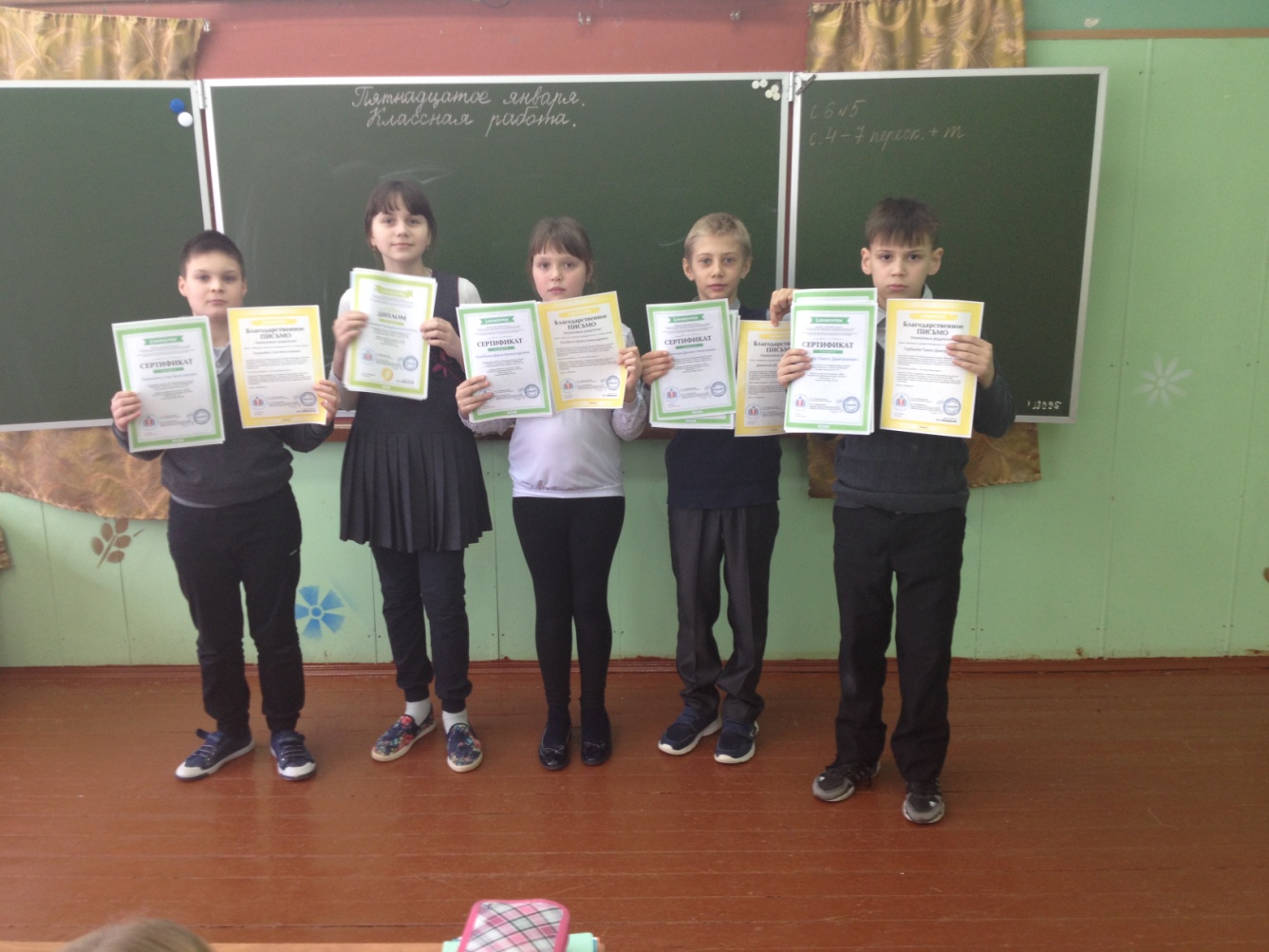 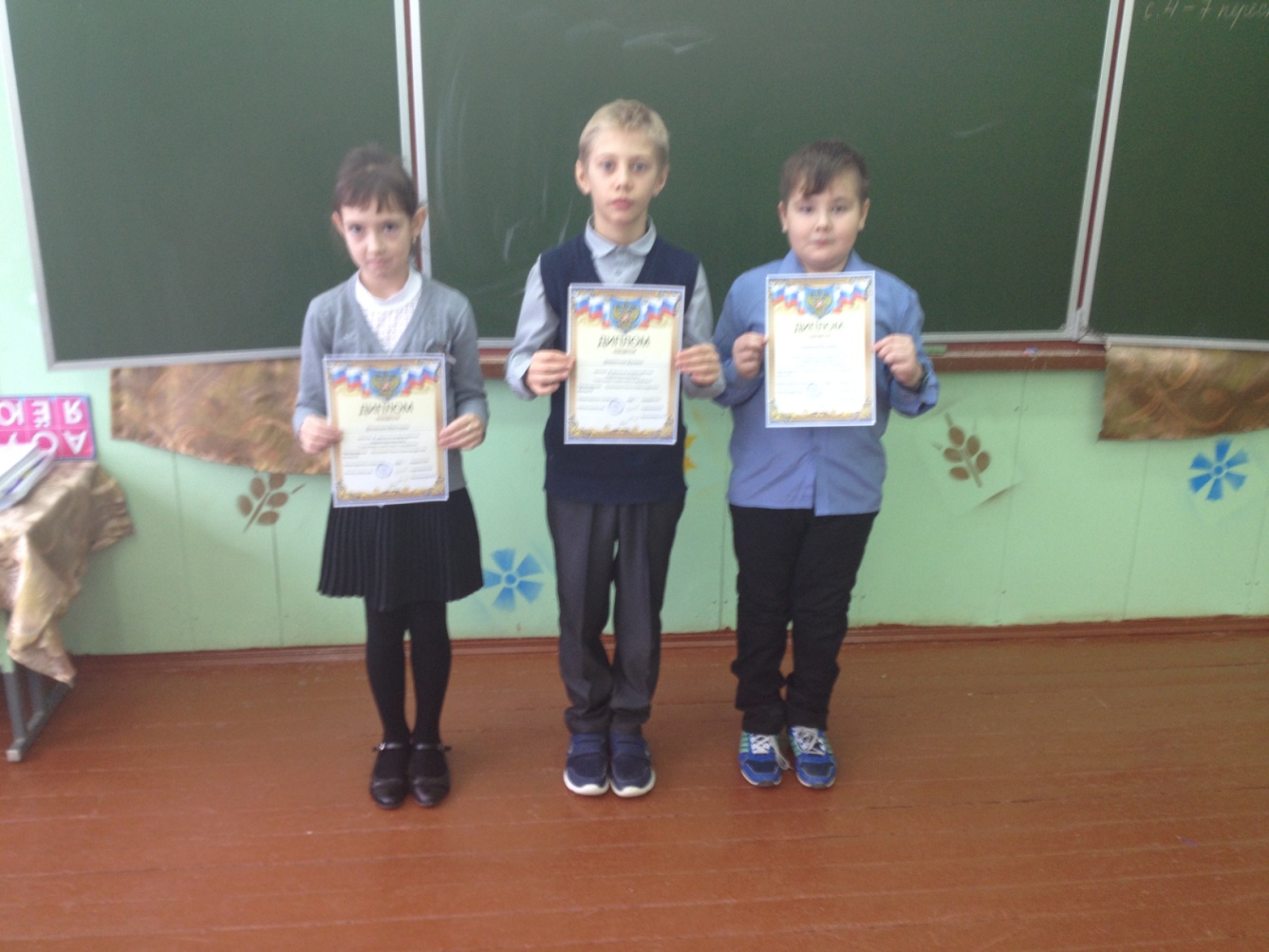 